OBAVJEŠTENJE za sve polaznike kursa iz Informatike koje zajedno provode 
Ekonomski fakultet Brčko i Zavod za zapošljavanje Brčko distrikta BiHBrčko, 15.12.2016. godine.Završno testiranje iz Informatike biće obavljeno u utorak, 
20.12.2016. godine, s početkom od 09:00 časova.Tim za realizaciju obuke iz InformatikeУНИВЕРЗИТЕТ У ИСТОЧНОМ САРАЈЕВУЕКОНОМСКИ ФАКУЛТЕТ БРЧКOСтудентска 1176100 БрчкоБосна и Херцеговина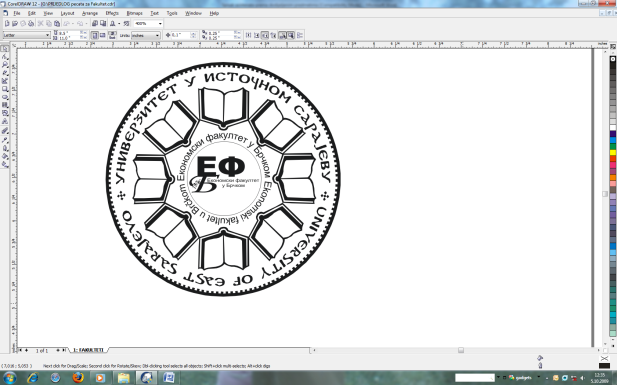 UNIVERZITET U ISTOČNOM SARAJEVUEKONOMSKI FAKULTET BRČKOStudentska 1176100 BrčkoBosna i Hercegovina  049/234-931,  049/234-942,   www.efbrcko.ba, @ sekretarijat.efbrcko@gmail.com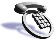 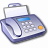 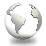   049/234-931,  049/234-942,   www.efbrcko.ba, @ sekretarijat.efbrcko@gmail.com  049/234-931,  049/234-942,   www.efbrcko.ba, @ sekretarijat.efbrcko@gmail.com